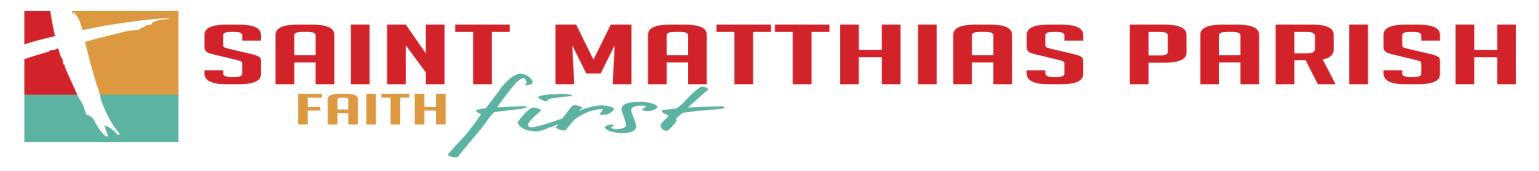 2020-2021 High School Christian Formation Calendar, 9th, 10th, & 11th Grade9th, 10th, & 11th Grade sessions will be scheduled for 6:30 – 8:00 pm.The first sessions of the month where all 3 grades will all be virtual.All 11th Grade (CHS) sessions will be held in Steiger Hall.All 9th and 10th Grade sessions will be held in Steiger Hall.Public high school students in 11th grade attend all 11th grade sessions. Catholic high school students attend all 11th grade sessions marked by (CHS).Families are encouraged to attend Mass on weeekends.Please contact Brian Jens, Director of Lifelong Faith Formation, 414-982-2406, bjens@stmatthias-milw.org with any questions.Orientation - Thursday October 1st, 6:00 – 7:00 pm – Virtual Meeting October 20204th – 9th, 10th, & 11th Grades- 6:30 – 8:00 pm (virtual)11th – 11th Grade (CHS) – 6:30 – 8:00 pm (Steiger Hall)25th – 9th & 10th Grades – 6:30 – 8:00 pm (Steiger Hall)November 2020 1st – 9th, 10th, & 11th Grades-6:30 – 8:00 pm (virtual)8th – 11th Grade (CHS) – 6:30 – 8:00 pm (Steiger Hall)15th– 9th & 10th Grades – 6:30 – 8:00 pm (Steiger Hall)December 20206th – 9th, 10th, & 11th Grades-6:30 – 8:00 pm (virtual)13th – 11th Grade (CHS) – 6:30 – 8:00 pm (Steiger Hall)20th – 9th & 10th Grades – 6:30 – 8:00 pm (Steiger Hall)January 2021All Month – Virtual Confirmation Retreat3rd - 9th, 10th, & 11th Grades-6:30 – 8:00 pm (virtual)24th – 9th & 10th Grades – 6:30 – 8:00 pm (Steiger Hall)February 202114th - 9th, 10th, & 11th Grades-6:30 – 8:00 pm (virtual)21st – 11th Grade (CHS) – 6:30 – 8:00 pm (Steiger Hall)28th – 9th & 10th Grades – 6:30 – 8:00 pm (Steiger Hall)March 20217th - 9th, 10th, & 11th Grades-6:30 – 8:00 pm (virtual)14th – 11th Grade (CHS) – 6:30 – 8:00 pm (Steiger Hall)21st – 9th & 10th Grades – 6:30 – 8:00 pm (Steiger Hall)April 202111th – Confirmation Mass @ TBD18th – 9th & 10th Grades – 6:30 – 8:00 pm (Steiger Hall)